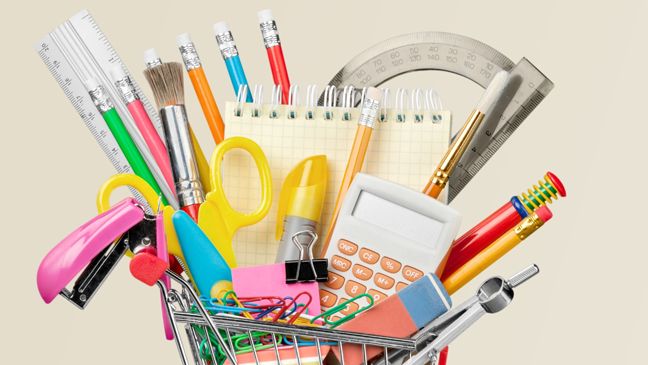 SCHOOLJAAR 2020-2021Schoolmateriaal 2de kleuterklasschooltaskleurpotloden: driehoekige of dikkere potloden zijn beter voor de pengreep. Kijk ook of de kleurpotloden voldoende kleur afgevenslijper die past voor de gekochte potloden.pritt 43gpennenzakEen Nederlandstalig prentenboek voor eigen leeftijd (4-5jaar). geen spelletjesboek of geen peuterboek aub!tijdschriftenhouder of lectuurbakbrooddoos, drinkbus1 doos papieren zakdoekjes1 pakje vochtige doekjesmondmaskerreservekledij in een zak en enkele plastieken zakjesturngerief: witte t-shirt, blauwe short en sportschoenenGroetjes,Juf An